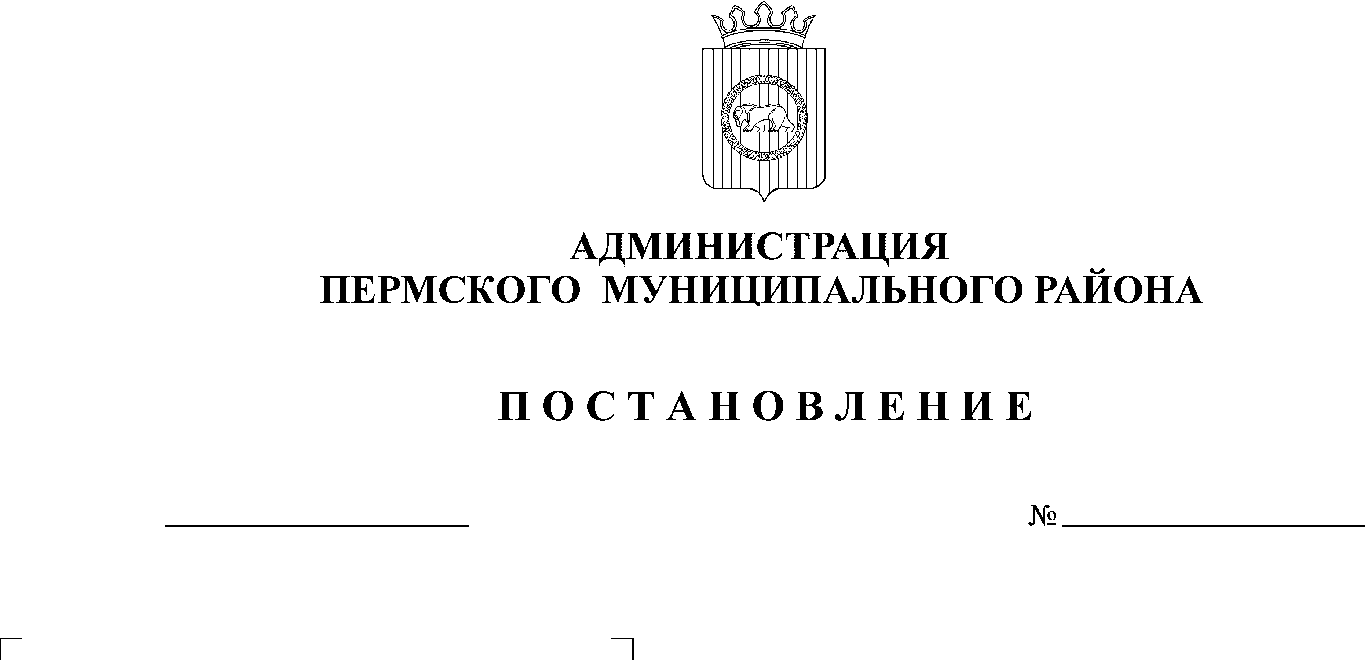 В соответствии с п. 20 ч. 1, ч. 4 ст. 14 Федерального закона от 06 октября  2003 г. № 131-ФЗ «Об общих принципах организации местного самоуправления в Российской Федерации», со ст. ст. 31, 33 Градостроительного кодекса Российской Федерации, п. 6 ч. 2 ст. 47 Устава муниципального образования «Пермский муниципальный район», заявлением Соколова Сергея Павловича от 17 декабря 2020 г. № 3239, учитывая рекомендации, содержащиеся в заключении комиссии по подготовке проекта правил землепользования и застройки (комиссии по землепользованию и застройке) при администрации Пермского муниципального района по внесению изменений в Правила землепользования и застройки Култаевского сельского поселения от 26 января 2021 г.,администрация Пермского муниципального района ПОСТАНОВЛЯЕТ:1. Подготовить проект Правил землепользования и застройки муниципального образования «Култаевское сельское поселение» Пермского муниципального района Пермского края в новой редакции в части установления территориальной зоны П-V «Зона производственно-коммунальных объектов V класса вредности» в отношении земельного участка с кадастровым номером 59:32:4070004:3288, расположенного по адресу: Пермский край, Пермский район, Култаевское с/п, земельные доли (колхоз «Россия»).2. Комиссии по подготовке проекта правил землепользования и застройки (комиссии по землепользованию и застройке) при администрации Пермского муниципального района, утвержденной постановлением администрации Пермского муниципального района от 16 февраля 2015 г. № 462, подготовить и опубликовать в бюллетене муниципального образования «Пермский муниципальный район», разместить на официальном сайте Пермского муниципального района www.permraion.ru сообщение о принятии настоящего постановления.3. Направить копию настоящего постановления заявителям.4. Настоящее постановление вступает в силу со дня его подписания.5. Контроль за исполнением настоящего постановления возложить на начальника управления архитектуры и градостроительства администрации Пермского муниципального района, главного архитектора.И.п. главы муниципального района                                                      В.П. Ваганов 